РЕСПУБЛИКАНСКАЯ ОЛИМПИАДА ПО ФИЗИКО-МАТЕМАТИЧЕСКИМ ДИСЦИПЛИНАМ СРЕДИ БУДУЩИХ ЭНЕРГЕТИКОВ  г. Алматы, 05-07 декабря 2016 г.ИНФОРМАЦИОННОЕ ПИСЬМО Алматинский университет энергетики и связи (АУЭС) при поддержке АО «Самрук-Энерго» проводит Республиканскую олимпиаду по физико-математическим дисциплинам среди будущих энергетиков(школьники выпускных классов и студенты 2-3 курсов высших учебных заведений РК)Сроки проведения Олимпиады: с 05 по 07 декабря 2016 года.Предварительная программа05 декабря     заезд и регистрация участников;06 декабря     проведение Олимпиады для школьников (10:00 – 13:00):                         проведение олимпиады среди студентов (10:00 – 13:00);07 декабря     закрытие Олимпиады.Рабочие языки Олимпиады: казахский, русскийМесто проведения Олимпиады: учебные аудитории Алматинского университета энергетики и связи, г.Алматы, ул. Байтурсынова, 126Условия проведения: Олимпиада среди студентов (2-3 курс) будет проходить по дисциплинам: «Теоретические основы электротехники» и «Теоретические основы теплотехники».Олимпиада среди школьников выпускных классов - по дисциплинам: математика и физика.Вуз-участник направляет для участия в Олимпиаде не более 2 студентов 2,3 курса обучения и преподавателя;средняя школа направляет не более 2 школьников и преподавателя. Командировочные расходы (проезд, проживание и питание) участников оплачиваются за счет средств направляющего вуза (школы).  Заявки принимаются до 28 ноября 2016 г.оперативная информация об Олимпиаде размещена на сайте http://www.aipet.kzАдрес оргкомитета: Контактные телефоны: Центр маркетинга и проф.ориентации – 8 (727) 292-44-71, cmpo.aipet@qmail.com, ответственный  Жигулин Юрий Тимофеевич, сот. 8 701 484 66 76.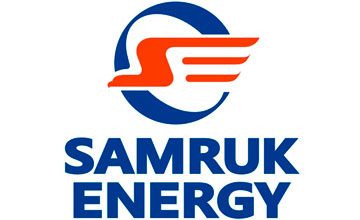 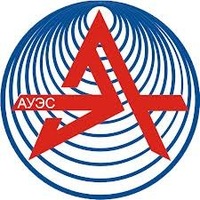 